Impact of Timing of Subjective and Objective Sedation Measurement and Correlation between Bispectral Index and Sedation Scale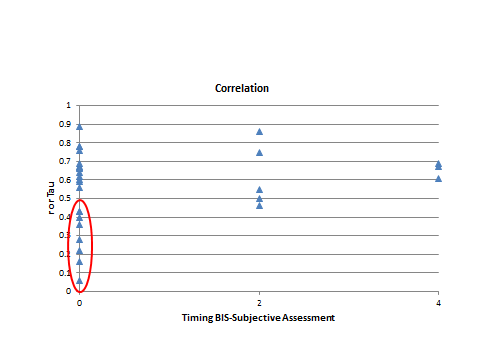 